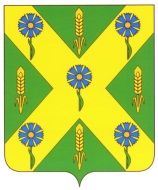 РОССИЙСКАЯ  ФЕДЕРАЦИЯОРЛОВСКАЯ ОБЛАСТЬАДМИНИСТРАЦИЯ НОВОСИЛЬСКОГО РАЙОНАПОСТАНОВЛЕНИЕот 16.11.2020 г.                                                                        №339г. НовосильОб утверждении схемы размещения нестационарных торговых объектов на земельных участках, в зданиях, строениях, сооружениях, находящихся в государственной собственности или муниципальной собственности на территории Новосильского района            В соответствии с Федеральным законом от 28 декабря 2009 года № 381-ФЗ «Об основах государственного регулирования торговой деятельности в Российской Федерации», Федерального закона от 6 октября 2003 года № 131-ФЗ «Об общих принципах организации местного самоуправления в Российской Федерации», администрация Новосильского района п о с т а н о в л я е т:Утвердить схему размещения нестационарных торговых объектов на земельных участках, в зданиях, строениях, сооружениях, находящихся в государственной собственности или муниципальной собственности на территории Новосильского района на 2021 год согласно приложению.Данное постановление разместить на официальном сайте администрации Новосильского района.Контроль за исполнением настоящего постановления оставляю за собой.  Глава Новосильского района                                                        Е.Н. ДеминПроект постановления подготовлен:Главный специалист отдела  по экономике, предпринимательству и торговле                                            Лунина М.Я.СОГЛАСОВАНО:Первый заместитель главы администрации                                  Трусов Ю.В.Начальник отдела по экономике, предпринимательству и торговле                                                                                      Лазарева Т.Н.Начальник управления организационно-контрольнойработы и делопроизводства                                                          Дьячков С.Н.Начальник отдела по управлениюмуниципальным имуществом                                                        Бабченко Н.В.Начальник отдела архитектурыи градостроительства                                                                     Гнедова О.Н.